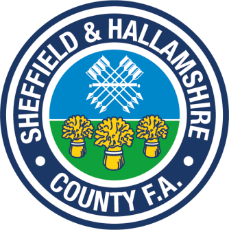 DateAttendeesApologiesMeeting AgendaApologies*Last meeting actions review*Finance Report*Football ReportSafeguarding & Qualifications Update*Development UpdateFundraisingFacilities/Equipment/Kit UpdateAny Other Business**MandatoryTo delete rows from below highlight the entire row, right click and click ‘delete cells’To add additional rows highlight an entire row, right click and select ‘insert row’ActionResponsible TimescaleApologies-To include a list of any apologies from club members unable to attend meeting.Review Last Meeting Actions-To include a review of all actionable points from previous meeting to review the status of these points.Finance Report–  To include a review of accounts, expected income/expenditure for remainder of season, sponsorship, fundraising, banking etc Football Report –  To Include a report on teams (performance, players required etc), management, facilities, managers meetings etc  Safeguarding Update -Qualification report review- highlight coaches/volunteers that require qualification renewals or new qualifications.    Development Update - To include info on Creation of new teams, Respect, Charter Standard, Development Planning, Funding applications, Website and Social Media. Fundraising Update-  Event ideas, dates etc Facilities To include info on goalpost safety, equipment status and requirements, playing/training kit, pitch care, improvements, storage etc. AOBNext Meeting Date  & Time